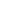 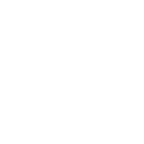 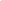 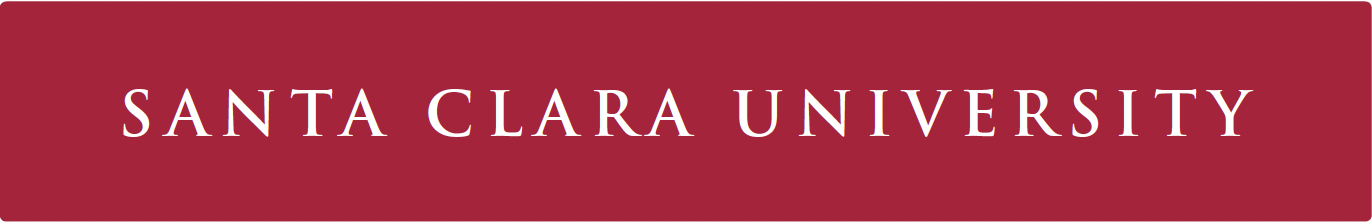 UT WISI ENIM AD MINIM NO NUMMY NIBHLorem ipsum dolor sit amet, consectetuer adipiscing elit, sed diam nonummy nibh euismod tincidunt ut laoreet dolore magna aliquam erat volutpat.Ut wisi enim ad minim nonummy nibhLorem ipsum dolor sit amet, con- sectetuer adipiscing elit, sed diam non- ummy nibh euismod tincidunt ut laoreet dolore magna aliquam erat volutpat. Ut wisi enim ad minim veniam, quis nos- trud exerci tation ullamcorper suscipit lobor.Duis autem vel eum iriure dolor in hen- drerit in vulputate velit esse molestie consequat, vel illum dolore eu feugiat nulla facilisis at vero eros et accumsan et iusto odio dignissim qui blandit prae- sent luptatum zzril delenit augue duis dolore te feugait nulla facil isi. Nam liber tempor cum soluta nobis eleifend option congue nihil imperdiet doming id quod ma.Lorem ipsum dolor sit amet, con- sectetuer adipiscing elit, sed diam non- ummy nibh euismod tincidunt ut laoreet dolore ma consequat. odio dignissim qui blandit praesent luptatDuis autem vel eum iriure dolor in hendrerit in vulpu- tate velit esse gait nulla facilisi. Lorem ipsum dolor sit amet, consectetuer adipi- scing elit, sed diam non ummy nibh euismod tincidunt ut laoreet dolore magna aliquam erat.Ut wisi enim ad minimUt wisi enim ad minim veniam, quis nos- trud exerci tation ullamcorper suscipit lobortis nisl ut aliquip ex ea commodo consequat. Duis autem vel eum iriuredolor in hendrerit in vulputate velit esse molestie consequat, vel illum dolore eu feugiat nulla facilisis at vero eros et accumsan et iusto odio dignissim qui blandit praesent luptatum zzril delenit augue duis dolore te feugait nulla facili- si. Lorem ipsum dolor sit amet, con- sectetuer adipiscing elit, sed diam non- ummy nibh euismod tin cidunt ut laoreet dolore magna al iquam erat volutpat.Ut wisi enim ad minim veniam, quis nos- trud exerci tation ullamcorper sus cipit lobortis nisl ut aliquip ex ea com modo consequat. Duis autem vel eum iriure dolor in hendrerit in vulputate velit esse molestie consequat, vel illum dolore eu feugiat nulla facilisis at vero eros et accumsan et iusto odio dignissim qui blandit praesent luptatum zzril delenit augue duis dolore t.Lorem ipsum ddolor in hendrerit in vulputate velit esse molestie consequat, vel illum dolore eu feugiat nulla facilisis at vero eros et accumsan et iusto odio dignissim qui blandit praesent luptatum zzril delenit augue duis dolor.Ut wisi enim ad minimLorem ipsum dolor sit amet, con- sectetuer adipiscing elit, sed diam no nummy nibh euismod tincidunt ut laoreet dolore magna aliquam erat volutpat. Ut wisi enim ad minim veni am, quis nos- trud exerci tation ullamcorper suscipit lobortis nisl ut aliquip ex ea commodo consequat. Duis autem vel eum iriure